	Federazione Italiana Tiro con l’Arco	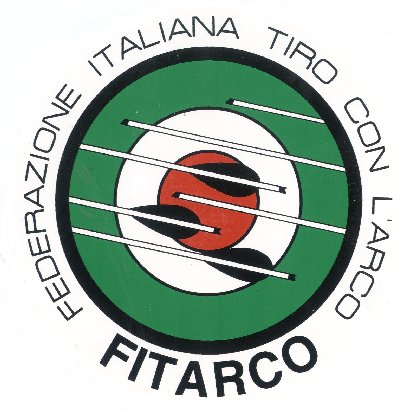 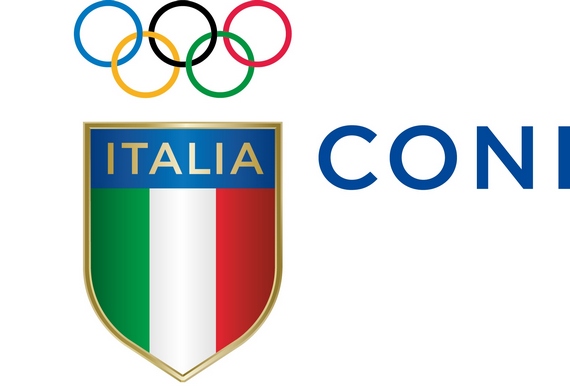 Modulo di Nuovo TesseramentoSocietà		DataCodice	DenominazioneAtleta________________________________________________________________________________________________________________________________	Cognome e Nome	Sesso		DivisioneNascita_______________________________________________________________________________________________________________________________	Data	Località e provincia	NazionalitàIndirizzo______________________________________________________________________________________________________________________________	Via/Viale	Località e provincia	CAPAltri Recapiti____________________________________________________________________________________________________________________	Telefono Casa	Telefono Lavoro	Cellulare	Posta elettronicaCodice Fiscale_______________________________________________Professione____________________________________________Rivista__________	Si/NoAtleta________________________________________________________________________________________________________________________________	Cognome e Nome	Sesso		DivisioneNascita_______________________________________________________________________________________________________________________________	Data	Località e provincia	NazionalitàIndirizzo______________________________________________________________________________________________________________________________	Via/Viale	Località e provincia	CAPAltri Recapiti____________________________________________________________________________________________________________________	Telefono Casa	Telefono Lavoro	Cellulare	Posta elettronicaCodice Fiscale_______________________________________________Professione____________________________________________Rivista__________	Si/NoAtleta________________________________________________________________________________________________________________________________	Cognome e Nome	Sesso		DivisioneNascita_______________________________________________________________________________________________________________________________	Data	Località e provincia	NazionalitàIndirizzo______________________________________________________________________________________________________________________________	Via/Viale	Località e provincia	CAPAltri Recapiti____________________________________________________________________________________________________________________	Telefono Casa	Telefono Lavoro	Cellulare	Posta elettronicaCodice Fiscale_______________________________________________Professione____________________________________________Rivista__________	Si/NoAtleta________________________________________________________________________________________________________________________________	Cognome e Nome	Sesso		DivisioneNascita_______________________________________________________________________________________________________________________________	Data	Località e provincia	NazionalitàIndirizzo______________________________________________________________________________________________________________________________	Via/Viale	Località e provincia	CAPAltri Recapiti____________________________________________________________________________________________________________________	Telefono Casa	Telefono Lavoro	Cellulare	Posta elettronicaCodice Fiscale_______________________________________________Professione____________________________________________Rivista__________	Si/NoAtleta________________________________________________________________________________________________________________________________	Cognome e Nome	Sesso		DivisioneNascita_______________________________________________________________________________________________________________________________	Data	Località e provincia	NazionalitàIndirizzo______________________________________________________________________________________________________________________________	Via/Viale	Località e provincia	CAPAltri Recapiti____________________________________________________________________________________________________________________	Telefono Casa	Telefono Lavoro	Cellulare	Posta elettronicaCodice Fiscale_______________________________________________Professione____________________________________________Rivista__________	Si/No